Additional Square Footage Amendment InstructionsPurpose: To notify the Public Education Commission (PEC) when the school is adding square footage to the existing facility or adding another building, including portable buildings, on or adjacent to the current site. This amendment cannot be used to add a second site or school with its own administration that serves, or will serve, the same grades as the first (primary) site.Submission Deadline: The form must be approved prior to the change being implemented. Amendments completed 28 days prior to the next PEC meeting will be placed on the next agenda.Information provided by the school: □ Fully completed form □ Approved board minutes or certification of the vote taken by the board □ Certificate of Occupancy, approved for educational use; OR an assurance that the school will not occupy any space until the school possesses a Certificate of Occupancy and an assurance that a copy of the Certificate of Occupancy will be provided to the CSD within a 30-days of occupancy□ Letter from PSFA stating that the facility meets the NMCI□ An assurance that the school will not occupy any space that does not meet the ownership and leasing requirements of Section 22-8B-4.2 NMSA 1978 Contact charter.schools@ped.nm.gov with questions about completing or submitting documents.Additional Square Footage Amendment Request FormSubmit this form and all supporting documents to charter.schools@ped.nm.govThe Charter Contract was entered into by and between the New Mexico Public Education Commission (PEC) and , hereafter "the school," effective on .  The school requests consideration from the PEC to change the terms of its contract as follows: Current square footage: Proposed addition (explain the form in which the additional square footage will take):   Rationale for the change: Effective date: The school's contract amendment is hereby submitted by:Signature of School Representative: ___________________________   Date: ____________Signature of Governing Board Chair: __________________________   Date: ____________For PEC/CSD use onlyPEC Meeting Date: Agenda: ☐ Regular requiredThe school’s contract amendment was:   Approved	☐ Denied (see transcript) Electronic signature of PEC Chair: _________________________   Date: _____________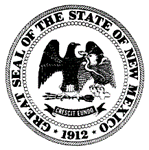 New Mexico Public Education Commission (PEC)